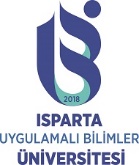 2023-2024 Eğitim-Öğretim Yılı Dil Öğretimi Araştırma ve Uygulama Merkezi  (DİLMER) Akademik Takvimi T2Tatil Günleri:18-26 OCAK ARA TATİL (11 gün)10-12 Nisan   Ramazan Bayramı Tatili (3 gün)1 Mayıs Emek ve Dayanışma Günü (1 gün)Notlar: 1 günde 6 saat olmak üzere haftada toplam 30 saat ders yapılacaktır.Sömestr tatili YTB Türkçe Hazırlık Eğitim Rehberi esas alınarak düzenlenmiştir.Ramazan Bayramı 9 güne çıkması durumunda B2kurundan itibaren  Akademik takvime 2 iş günü ilave edilecektir.Kur DüzeyiKur DüzeyiTarihlerAçıklamaTemel Düzey (A1-A2)Temel Düzey (A1-A2)A1 Kuru 210 saat olarak planlanmıştır.A1Başlangıç Tarihi 23.10.2023A1 Kuru 210 saat olarak planlanmıştır.A1Bitiş Tarihi08.12.2023A1 Kuru 210 saat olarak planlanmıştır.A1Kur Atlama Sınavı11.12.2023A1 Kuru 210 saat olarak planlanmıştır.A2Başlangıç12.12.2023A2 Kuru 210 saat olarak planlanmıştır.A2Bitiş Tarihi05.02.2024A2 Kuru 210 saat olarak planlanmıştır.A2Kur Atlama Sınavı06.02.2024A2 Kuru 210 saat olarak planlanmıştır.Orta Düzey (B1-B2)Orta Düzey (B1-B2)B1Başlangıç Tarihi07.02.2024B1 Kuru 180 saat olarak planlanmıştır.B1Bitiş Tarihi22.03.2024B1 Kuru 180 saat olarak planlanmıştır.B1Kur Atlama Sınavı25.03.2024B1 Kuru 180 saat olarak planlanmıştır.B2Başlangıç Tarihi26.03.2024B2 Kuru 180 saat olarak planlanmıştır.B2Bitiş Tarihi10.05.2024B2 Kuru 180 saat olarak planlanmıştır.B2 Kur Atlama Sınavı13.05.2024B2 Kuru 180 saat olarak planlanmıştır.İleri Düzey (C1)İleri Düzey (C1)C1Başlangıç Tarihi 14.05.2024C1 Kuru 180saat olarak planlanmıştır.C1Bitiş Tarihi24.06.2024C1 Kuru 180saat olarak planlanmıştır.C1 Kur Atlama Sınavı25.06.2024C1 Kuru 180saat olarak planlanmıştır.